A CORRIDA ESPACIAL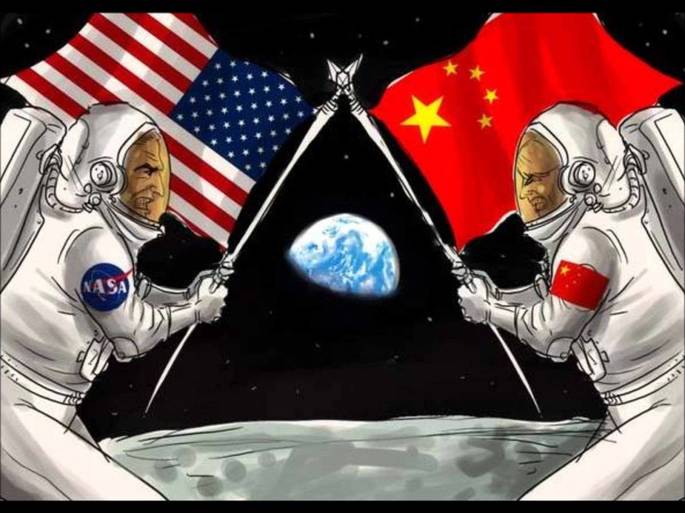 Estados Unidos e União Soviética disputavam a supremacia até no espaçoEm 1945, havia uma disputa entre os Estados Unidos e a União Soviética pelo domínio da política e economia mundial. No fim dos anos 1950, essa competição extrapolou os limites do próprio planeta Terra e o espaço virou cenário das disputas entre os dois blocos. Foi a chamada Corrida Espacial, que teve início em 4 de outubro de 1957, quando os soviéticos lançaram o primeiro satélite artificial do planeta, o Sputnik, que em português significa “viajante”.O lançamento do Sputnik foi também a primeira vez em que um objeto criado por humanos foi colocado em órbita. O satélite funcionou por 22 dias antes de suas baterias acabarem e sua finalidade era pouco relevante, visto que era a de transmitir um sinal de rádio amador que poderia ser ouvido como um “bip” em qualquer parte do mundo. Ainda assim, foi o suficiente para preocupar os Estados Unidos, que não queriam ficar atrás dos soviéticos e em 31 de janeiro do ano seguinte, lançaram seu próprio satélite, o Explorer I.Os soviéticos construíram então o Sputnik 2 e nele lançaram a cadela Laika, o primeiro ser vivo a orbitar a Terra a bordo do foguete soviético, em novembro de 1957. Os soviéticos saíram mais uma vez à frente em 1959, quando lançaram a Luna 2, primeira sonda espacial a atingir a Lua. Em abril de 1961, o soviético Yuri Gagarin foi o primeiro homem a orbitar a Terra, na nave espacial Vostok 1.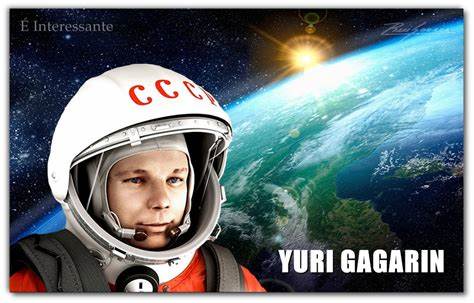 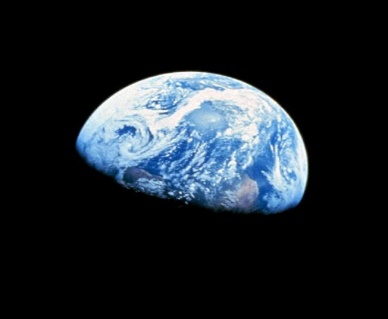 “A Terra é azul”. Yuri GagarinO presidente John F. Kennedy anunciou, em 1961, que os Estados Unidos levariam o homem à Lua antes do fim da década e a NASA lançou o Projeto Apollo com esse objetivo. Ao longo da década, um conjunto de expedições foi realizado e em 16 de julho de 1969, a nave espacial Apollo 11 foi lançada, atingindo solo lunar quatro dias depois. Às 17h17 (horário de Brasília) do dia 20 de julho de 1969, chegava à base da NASA a notícia de que Neil Armstrong (comandante) e Edwin Aldrin (piloto do modulo lunar) haviam pisado na Lua. O terceiro tripulante da Apollo 11, Michael Collins, permaneceu no módulo de comando, do qual era piloto.É de Armstrong a famosa frase “um pequeno passo para um homem, um grande passo para a humanidade”. Com a chegada à Lua, os Estados Unidos ganhavam a Corrida Espacial.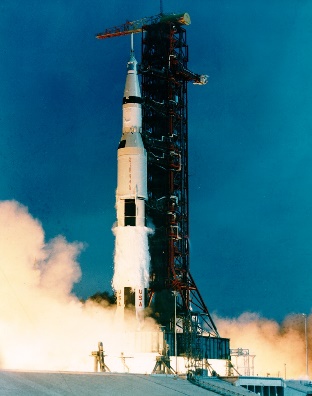 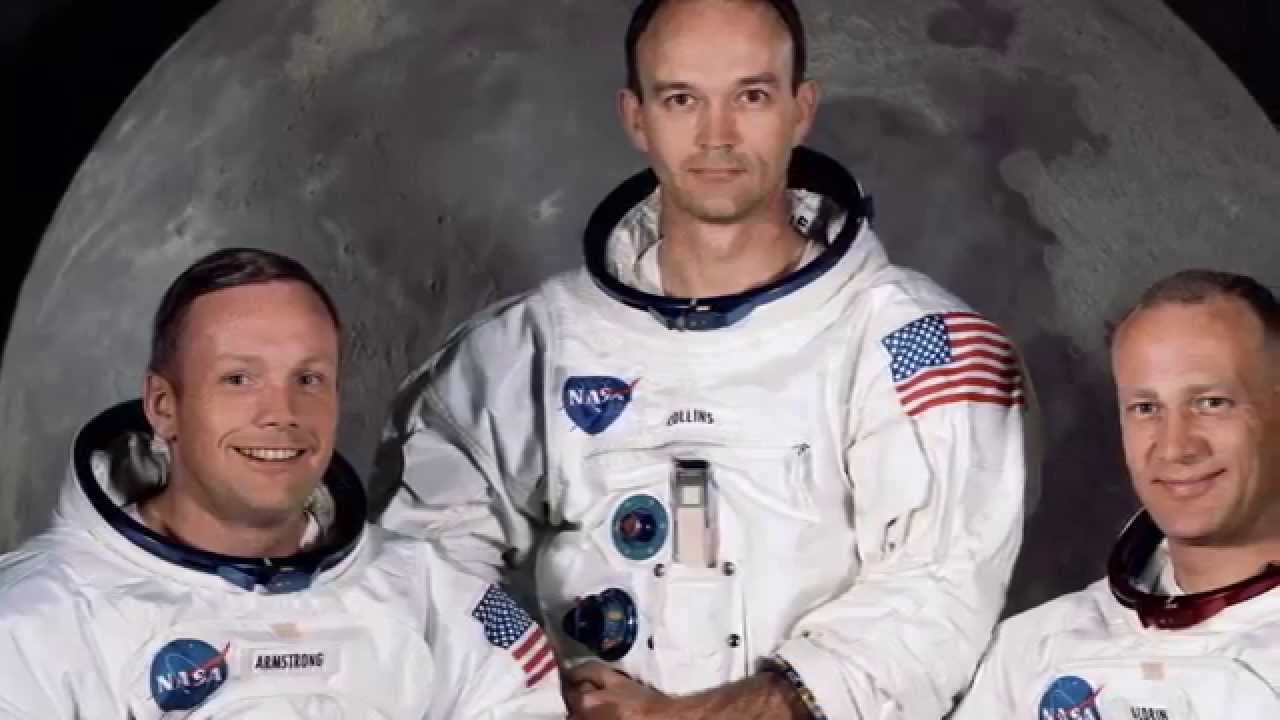 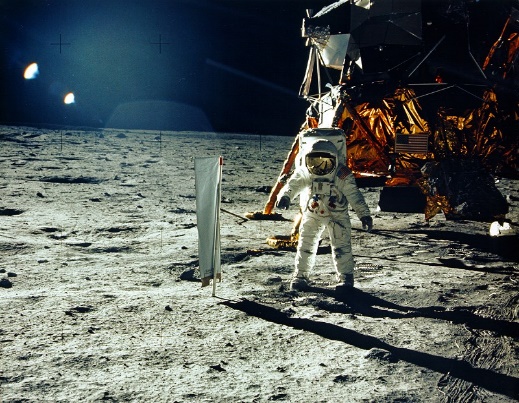                  Saturno V                                        Neil Armstrong /Michael Collins/ Edwin Aldrin                                      Edwin "Buzz" Aldrin, da Apollo 11 na Lua. Foto: NASA.Doze pessoas diferentes já caminharam sobre a Lua, com o primeiro tendo sido Neil Armstrong e o último Eugene Cernan. Todas as alunissagens tripuladas ocorreram entre julho de 1969 e dezembro de 1972 como parte do Programa Apollo.  A temperatura e a umidade da cápsula do Sputnik 2 aumentaram muito após o lançamento do foguete. De cinco a sete horas depois do lançamento, os soviéticos não receberam mais nenhum sinal de vida de Laika. Anteriormente, acreditava-se que Laika havia sobrevivido por pelo menos quatro dias no espaço - ou até uma semana, quando o foguete parou de enviar sinais à Terra. Mesmo tendo sobrevivido por poucas horas, a contribuição de Laika foi enorme para a ciência espacial, provando que um organismo vivo poderia tolerar bastante tempo no espaço, a uma gravidade zero.
Isso permitiu que seres humanos fossem mais tarde enviados em missões espaciais.

O Sputnik 2 deu 2.570 voltas ao redor da Terra e queimou na atmosfera do planeta, em 4 de abril de 1958. Número de série Missão Data de lançamento Notas SA-501Apollo 4 9 de novembro de 1967 Primeiro voo de teste SA-502Apollo 6 4 de abril de 1968 Segundo voo de teste SA-503Apollo 8 21 de dezembro de 1968 Primeiro voo tripulado do Saturno V e da órbita lunar SA-504Apollo 9 3 de março de 1969 Testes do módulo lunar (LM) na órbita da Terra SA-505Apollo 10 18 de maio de 1969 Testes do módulo lunar (LM) na órbita lunar SA-506Apollo 11 16 de julho de 1969 Primeira Alunissagem tripulada SA-507Apollo 12 14 de novembro de 1969 Alunissagem do Surveyor 3 (3ªsonda não tripulada na Lua, amostras de solo)SA-508Apollo 13 11 de abril de 1970 Alunissagem abortada SA-509Apollo 14 31 de janeiro de 1971 Alunissagem perto da cratera Fra Mauro SA-510Apollo 15 26 de julho de 1971 Levou o primeiro jipe lunar SA-511Apollo 16 16 de abril de 1972 Alunissagem nos altos de Descartes SA-512Apollo 17 6 de dezembro de 1972 Primeiro e único lançamento noturno, Final do programa Apollo NºAstronautaAstronautaIdadeMissãoData da AEV Atividade extra veicularDuração da AEVServiço 1 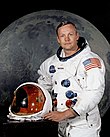 Neil Armstrong 38 anos, 11 meses,
15 dias Apollo 11 21 de julho de 1969 2 horas, 31 minutos NASA
Civil 2 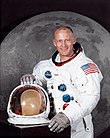 Buzz Aldrin 39 anos, 6 meses Apollo 11 21 de julho de 1969 2 horas, 31 minutos Força Aérea 3 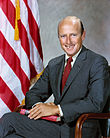 Pete Conrad 39 anos, 5 meses,
17 dias Apollo 12 19 de novembro de 1969 7 horas, 45 minutos Marinha 4 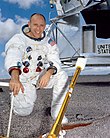 Alan Bean 37 anos, 8 meses,
4 dias Apollo 12 19 de novembro de 1969 7 horas, 45 minutos Marinha 5 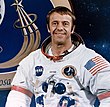 Alan Shepard 47 anos, 2 meses,
18 dias Apollo 14 5–6 de fevereiro de 1971 9 horas, 21 minutos Marinha 6 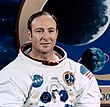 Edgar Mitchell 40 anos, 4 meses,
19 dias Apollo 14 5–6 de fevereiro de 1971 9 horas, 21 minutos Marinha 7 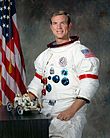 David Scott 39 anos, 1 mês,
25 dias Apollo 15 31–2 de agosto de 1971 19 horas, 3 minutos Força Aérea 8 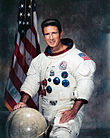 James Irwin 41 anos, 4 meses,
14 dias Apollo 15 31–2 de agosto de 1971 18 horas, 33 minutos Força Aérea 9 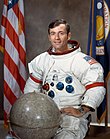 John Young 41 anos, 6 meses,
28 dias Apollo 16 21–23 de abril de 1977 20 horas, 14 minutos Marinha 10 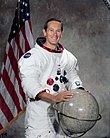 Charles Duke 36 anos, 6 meses,
18 dias Apollo 16 21–23 de abril de 1977 20 horas, 14 minutos Força Aérea 11 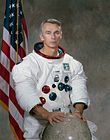 Eugene Cernan 38 anos, 9 meses,
7 dias Apollo 17 11–14 de dezembro de 1985 22 horas, 2 minutos Marinha 12 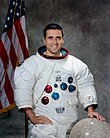 Harrison Schmitt 37 anos, 5 meses,
8 dias Apollo 17 11–14 de dezembro de 1985 22 horas, 2 minutos NASA
Civil 